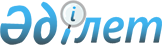 О проекте Закона Республики Казахстан "О внесении изменений и дополнений в некоторые законодательные акты Республики Казахстан по вопросам защиты прав миноритарных инвесторов"Постановление Правительства Республики Казахстан от 1 июня 2006 года N 493



      Правительством Республики Казахстан 

ПОСТАНОВЛЯЕТ:




      внести на рассмотрение Мажилиса Парламента Республики Казахстан проект Закона Республики Казахстан "О внесении изменений и дополнений в некоторые законодательные акты Республики Казахстан по вопросам защиты прав миноритарных инвесторов".


      Премьер-Министр




      Республики Казахстан





Проект        



ЗАКОН






РЕСПУБЛИКИ КАЗАХСТАН





О внесении изменений и дополнений в некоторые






законодательные акты Республики Казахстан по вопросам






защиты прав миноритарных инвесторов



      


Статья 1.


 Внести изменения и дополнения в следующие законодательные акты Республики Казахстан:




      1. В 
 Гражданский кодекс 
 Республики Казахстан (Общая часть), принятый Верховным Советом Республики Казахстан 27 декабря 1994 г. (Ведомости Верховного Совета Республики Казахстан, 1994 г., N 23-24 (приложение); 1995 г., N 15-16, ст. 109; N 20; ст. 121; Ведомости Парламента Республики Казахстан, 1996 г., N 2, ст. 187; N 14, ст. 274; N 19, ст. 370; 1997 г., N 1-2, ст. 8; N 5, ст. 55; N 12, ст. 183, 184; N 13-14, ст. 195, 205; 1998 г., N 2-3, ст. 23; N 5-6, ст. 50; N 11-12, ст. 178; N 17-18, ст. 224, 225; N 23, ст. 429; 1999 г., N 20, ст. 727, 731; N 23, ст. 916; 2000 г., N 18, ст. 336; N 22, ст. 408; 2001 г., N 1, ст. 7; N 8, ст.52; N 17-18, ст. 240; N 24, ст. 338; 2002 г., N 2, ст. 17; N 10, ст. 102; 2003 г., N 1-2, ст. 3; N 11, ст. 56, 57, 66; N 15, ст. 139; N 19-20, ст. 146; 2004 г., N 10, ст. 42; N 10, ст. 56; N 16, ст. 91; N 23, ст. 142; 2005 г., N 10, ст. 31; N 14, ст. 58; N 23, ст. 104; 2006 г., N 1, ст. 4; N 3, ст. 22; N 4, ст. 24; 
 Закон 
 Республики Казахстан от 5 мая 2006 г. "О внесении изменений и дополнений в некоторые законодательные акты Республики Казахстан по вопросам аудиторской деятельности", опубликованный в газетах "Егемен Қазақстан" 17 мая 2006 г. и "Казахстанская правда" 13 мая 2006 г.):



      в части второй пункта 2 статьи 61:



      слово "Учредители" заменить словом "Участники";



      после слова "предусмотренные" дополнить словами "законодательными актами и".




      2. В 
 Кодекс 
 Республики Казахстан об административных правонарушениях от 30 января 2001 г. (Ведомости Парламента Республики Казахстан, 2001 г., N 5-6, ст. 24; N 17-18, ст. 241; N 21-22, ст. 281; 2002 г., N 4, ст. 33; N 17, ст. 155; 2003 г., N 1-2, ст. 3; N 4, ст. 25; N 5, ст. 30; N  11, ст. 56, 64, 68; N 14, ст. 109; N 15, ст. 122, 139; N 18, ст. 142; N 21-22, ст. 160; N 23, ст. 171; 2004 г., N 6, ст. 42; N 10, ст. 55; N 15, ст. 86; N 17, ст. 97; N 23, ст. 139, 140; N 24, ст. 153; 2005 г., N 5, ст. 5; N 7-8, ст. 19; N 9, ст. 26; N 13, ст. 53; N 14, ст. 58; N 17-18, ст. 72; N 21-22, ст. 86, 87; N 23, ст. 104; 2006 г., N 1, ст. 5; N 2, ст. 20; N 3, ст. 22; N 5-6, ст. 31; 
 Закон 
 Республики Казахстан от 5 мая 2006 г. "О внесении изменений и дополнений в некоторые законодательные акты Республики Казахстан по вопросам аудиторской деятельности", опубликованный в газетах "Егемен Қазақстан" 17 мая 2006 г. и "Казахстанская правда" 13 мая 2006 г.):



      1) статью 168-2 дополнить частью двенадцатой следующего содержания:



      "12. Не указание банками в договорах, заключаемых с клиентами, в правилах об общих условиях проведения операций, в правилах о внутренней кредитной политике ставок вознаграждения в достоверном, годовом, эффективном, сопоставимом исчислении по финансовым услугам, а равно не указание данных сведений при распространении информации о величинах вознаграждения по финансовым услугам, -



      влечет штраф на юридическое лицо в размере пятидесяти месячных расчетных показателей.";



      2) статью 190 изложить в следующей редакции:



      "Статья 190. Незаконное использование инсайдерской информации



      Действия инсайдеров по передаче инсайдерской информации третьим лицам или незаконному ее раскрытию, а также предоставление третьим лицам рекомендаций о совершении сделок с ценными бумагами, основанных на инсайдерской информации, если они не причинили крупный ущерб, -



      влекут штраф в размере от ста до двухсот месячных расчетных показателей.";



      3) в части первой статьи 194 после слов "(выплаты дивидендов),"  дополнить словами "на преимущественную покупку ценных бумаг,";



      4) в части первой статьи 541 цифры "197,199," исключить;



      5) в части первой статьи 573:



      после слов "168-2 (части первая - девятая" дополнить словом ", двенадцатая";



      после цифр "196-1," дополнить цифрами "197,";



      после цифр "198," дополнить цифрами "199,".




      3. В Указ Президента Республики Казахстан, имеющий силу закона, от 2 мая 1995 г. N 2255 "
 О хозяйственных товариществах 
" (Ведомости Верховного Совета Республики Казахстан, 1995 г., N 7, ст. 49; N 15-16, ст. 109; Ведомости Парламента Республики Казахстан, 1996 г., N 14, ст. 274; N 19, ст. 370; 1997 г., N 12, ст. 183, 184; N 13-14, ст. 205, 210; 1998 г., N 5-6, ст. 50; N 17-18, ст. 224; 2003 г., N 11, ст. 56; N 24, ст. 178):



      1) форму акта и заголовок изложить в следующей редакции:



      "Закон Республики Казахстан "О хозяйственных товариществах";



      2) преамбулу исключить;



      3) по всему тексту слова "Указа", "Указе", "Указом", "Указ" заменить соответственно словами "Закона", "Законе", "Законом", "Закон";



      4) в статье 2:



      пункт 1 изложить в следующей редакции:



      "1. Законодательство Республики Казахстан о хозяйственных товариществах основывается на Конституции Республики Казахстан, состоит из настоящего Закона и иных нормативных правовых актов Республики Казахстан.";



      в части первой пункта 3 слова "- банков, страховых обществ, совместных предприятий и других-" исключить;



      5) в статье 4:



      пункт 7 дополнить частью второй следующего содержания:



      "Учредительный договор хозяйственного товарищества должен содержать перечень участников товарищества с указанием фамилии, имени и отчества (при его наличии), места жительства и данных документа, удостоверяющего личность, учредителей, являющихся физическими лицами, а также наименование и место нахождения учредителей, являющихся юридическими лицами.";



      пункт 8 изложить в следующей редакции:



      "8. Устав хозяйственного товарищества утверждается учредителями, что отражается в учредительном договоре.



      В уставе хозяйственного товарищества определяются: вид товарищества, его наименование, местонахождение, срок деятельности (если он установлен при его учреждении), полномочия руководителя, органы управления и контроля, их компетенция, порядок образования имущества, порядок распределения прибыли и возмещения убытков, порядок и сроки предоставления участникам хозяйственного товарищества документов и информации о деятельности хозяйственного товарищества, а также приобретателям долей информации о деятельности товарищества; права и обязанности участников товарищества, порядок утверждения документов, регулирующих внутреннюю деятельность товарищества и процедуры их принятия, порядок принятия решений органами товарищества и их отмены, условия прекращения деятельности (реорганизации или ликвидации) товарищества, а также взаимоотношения между товариществом и учредителями (участниками).



      Устав хозяйственного товарищества должен содержать перечень участников товарищества с указанием фамилии, имени и отчества (при его наличии), места жительства и данных документа, удостоверяющего личность (для физических лиц), а также наименования и места нахождения (для юридических лиц).



      В уставе могут содержаться и другие положения, предусмотренные законами Республики Казахстан или учредителями.";



      6) дополнить статьями 8-1 и 8-2 следующего содержания:



      "Статья 8-1. Предоставление информации хозяйственным



                   товариществом



      1. Хозяйственное товарищество обязано по требованию своих участников предоставлять информацию о деятельности товарищества, затрагивающую интересы его участников.



      Информацией, затрагивающей интересы участников хозяйственного товарищества, признаются:



      1) решения, принятые общим собранием участников товарищества, наблюдательного совета, исполнительного органа, ревизионной комиссии (ревизора) товарищества и информация об исполнении принятых решений;



      2) получение товариществом займа в размере, составляющем двадцать пять и более процентов от размера собственного капитала товарищества;



      3) получение товариществом лицензий на осуществление каких-либо видов деятельности, приостановление или прекращение ее действия, а также отзыв ранее полученных товариществом лицензий на осуществление каких-либо видов деятельности;



      4) арест имущества товарищества;



      5) наступление обстоятельств, носящих чрезвычайный характер, в результате которых было уничтожено имущество товарищества;



      6) привлечение товарищества и его должностных лиц к административной ответственности;



      7) решения о принудительной реорганизации товарищества;



      8) аудиторский отчет (при его наличии);



      9) иная информация, затрагивающая интересы участников товарищества, в соответствии с уставом товарищества.



      2. Предоставление информации о деятельности хозяйственного товарищества, затрагивающей интересы его участников, осуществляется в соответствии с настоящим Законом и уставом товарищества.



      3. Предоставление информации о деятельности хозяйственного товарищества приобретателям долей осуществляется в соответствии с уставом товарищества. Порядок предоставления и объем информации устанавливается уставом и предварительным договором о приобретении долей.



      Статья 8-2. Документы о деятельности хозяйственного



                  товарищества



      1. Документы хозяйственного товарищества, касающиеся его деятельности, подлежат хранению товариществом в течение всего срока его деятельности по месту нахождения исполнительного органа товарищества или в ином месте, определенном его уставом.



      2. Хранению подлежат следующие документы:



      1) устав товарищества, изменения и дополнения, внесенные в устав товарищества;



      2) протоколы учредительных собраний;



      3) учредительный договор, изменения и дополнения, внесенные в учредительный договор;



      4) свидетельство о государственной регистрации (перерегистрации) хозяйственного товарищества как юридического лица;



      5) статистическая карточка товарищества;



      6) лицензии на занятие товариществом определенными видами деятельности и (или) совершение определенных действий;



      7) документы, подтверждающие права товарищества на имущество, которое находится (находилось) на его балансе;



      8) положение о филиалах и представительствах товарищества;



      9) протоколы общих собраний участников товарищества, материалы по вопросам повестки дня общих собраний участников товарищества;



      10) списки участников товарищества, представляемые для проведения общего собрания участников товарищества;



      11) материалы по вопросам повестки дня наблюдательного совета, протоколы заседаний (решений заочных заседаний) наблюдательного совета;



      12) протоколы заседаний (решений) исполнительного органа.



      3. Иные документы хранятся в течение срока, установленного в соответствии с законодательством Республики Казахстан.



      4. По требованию участника хозяйственного товарищества товарищество обязано предоставить ему копии документов, предусмотренных настоящим Законом, в порядке, определенном уставом товарищества.";



      7) в статье 11:



      пункт 1 дополнить подпунктом 6) следующего содержания:



      "6) обжаловать в судебном порядке решения органов товарищества, нарушающие их права, предусмотренные настоящим Законом и (или) уставом товарищества.";



      пункт 4 дополнить подпунктом 6) следующего содержания:



      "6) письменно извещать исполнительный орган товарищества об изменении места жительства и данных документа, удостоверяющего личность, (для физических лиц) либо наименования и места нахождения (для юридических лиц).";



      8) в статье 27:



      пункт 1 дополнить подпунктами 5) и 6) следующего содержания:



      "5) получать информацию о деятельности товарищества;



      6) обжаловать в судебном порядке решения органов товарищества, нарушающие их права, предусмотренные настоящим Законом и (или) уставом товарищества.";



      пункт 4 дополнить подпунктом 4) следующего содержания:



      "4) письменно извещать исполнительный орган товарищества об изменении места жительства и данных документа, удостоверяющего личность, (для физических лиц) либо наименования и места нахождения (для юридических лиц).".




      4. В Закон Республики Казахстан от 31 августа 1995 г. "
 О банках и банковской деятельности 
 в Республике Казахстан" (Ведомости Верховного Совета Республики Казахстан, 1995 г., N 15-16, ст. 106; Ведомости Парламента Республики Казахстан, 1996 г., N 2, ст. 184; N 15, ст. 281; N 19, ст. 370; 1997 г., N 5, ст. 58; N 13-14, ст. 205; N 22, ст. 333; 1998 г., N 11-12, ст. 176; N 17-18, ст. 224; 1999 г., N 20, ст. 727; 2000 г., N 3-4, ст. 66; N 22, ст. 408; 2001 г., N 8, ст. 52; N 9, ст. 86; 2002 г., N 17, ст. 155; 2003 г., N 5, ст. 31; N 10, ст. 51; N 11, ст. 56, 67; N 15, ст. 138, 139; 2004 г., N 11-12, ст. 66; N 15, ст. 86; N 16, ст. 91; N 23, ст. 140; 2005 г., N 7-8, ст. 24; N 14, ст. 55, 58; 2005 г., N 23, ст. 104; 2006 г., N 3, ст. 22; N 4, ст. 24; 
 Закон 
 Республики Казахстан от 5 мая 2006 г. "О внесении изменений и дополнений в некоторые законодательные акты Республики Казахстан по вопросам аудиторской деятельности", опубликованный в газетах "Егемен Қазақстан" 17 мая 2006 г. и "Казахстанская правда" 13 мая 2006 г.):



      1) абзацы вторые подпункта 3), подпункта 5) статьи 2 после слова "процентами" дополнить словом "голосующих";



      2) в подпункте в) пункта 1 статьи 6 после слов "представительства банков" дополнить словами "дочерние организации банков,";



      3) пункт 5 статьи 8 изложить в следующей редакции:



      "5. Запрет, установленный пунктом 1 настоящей статьи, не распространяется на осуществление сделок с:



      облигациями международных финансовых организаций, перечень которых устанавливается уполномоченным органом;



      облигациями, имеющими минимальный требуемый рейтинг одного из рейтинговых агентств, установленных уполномоченным органом.";



      4) в пункте 4 статьи 20:



      в подпункте 1) части первой слова "независимого директора," исключить;



      в части второй слова ", за исключением независимого директора," исключить;



      5) пункт 2 статьи 31 дополнить подпунктом е-1) следующего содержания:



      "е-1) размер ставок вознаграждения по финансовым услугам в достоверном, годовом, эффективном, сопоставимом исчислении, порядок которого устанавливается уполномоченным органом;";



      6) пункт 4 статьи 32 исключить;



      7) пункт 4 статьи 34 дополнить подпунктом а-1) следующего содержания:



      "а-1) размер ставок вознаграждения по кредитам в достоверном, годовом, эффективном, сопоставимом исчислении, порядок которого устанавливается уполномоченным органом;";



      8) статью 39 изложить в следующей редакции:



      "Статья 39. Ставки и тарифы



      Ставки вознаграждения и комиссий, а также тарифы за оказание банковских услуг устанавливаются банками самостоятельно.



      Банки обязаны указывать ставки вознаграждения в достоверном, годовом, эффективном, сопоставимом исчислении, порядок которого устанавливается уполномоченным органом, в договорах, заключаемых с клиентами, а также при распространении информации о величинах вознаграждения по финансовым услугам, в том числе ее публикации.



      В случае несоблюдения указанного требования уполномоченный орган вправе применить к банку санкции, предусмотренные статьей 47 настоящего Закона.";



      9) пункт 8 статьи 46 изложить в следующей редакции:



      "8. Меры, приведенные в настоящей статье, могут также применяться в отношении банковского холдинга, организаций, входящих в состав банковского конгломерата, а также крупных участников банка, если уполномоченный орган установит, что нарушения, неправомерное действие или бездействие данных лиц, их должностных лиц или работников ухудшили финансовое состояние банка.";



      10) в статье 54-1:



      часть вторую пункта 2 исключить;



      дополнить пунктом 2-1 следующего содержания:



      "2-1. Порядок представления и формы отчетности устанавливаются нормативными правовыми актами уполномоченного органа.".






      5. В 
 Закон 
 Республики Казахстан от 20 июня 1997 г. "О пенсионном обеспечении в Республике Казахстан" (Ведомости Парламента Республики Казахстан, 1997 г., N 12, ст. 186; 1998 г., N 24, ст. 437; 1999 г., N 8, ст. 237; N 23, ст. 925; 2001 г., N 17-18, ст. 245; N 20, ст. 257; 2002 г., N 1, ст. 1; N 23-24, ст. 198; 2003 г., N 1-2, ст. 9; N 11, ст. 56; N 15, ст. 139; N 21-22, ст. 160; 2004 г., N 11-12, ст. 66; N 23, ст. 140, 142; 2005 г., N 7-8, ст. 19; N 11, ст. 39; N 14, ст. 55, 58; N 23, ст. 104; 2006 г., N 3, ст. 22; 
 Закон 
 Республики Казахстан от 5 мая 2006 г. "О внесении изменений и дополнений в некоторые законодательные акты Республики Казахстан по вопросам аудиторской деятельности", опубликованный в газетах "Егемен Қазақстан" 17 мая 2006 г. и "Казахстанская правда" 13 мая 2006 г.):



      1) в пункте 4 статьи 40:



      в подпункте 1) части первой слова "независимого директора," исключить;



      в части второй слова ", за исключением независимого директора," исключить;



      2) в статье 49-2:



      часть вторую пункта 2 исключить;



      дополнить пунктом 2-1 следующего содержания:



      "2-1. Порядок представления и формы отчетности устанавливаются нормативными правовыми актами уполномоченного органа.".






      6. В 
 Закон 
 Республики Казахстан от 22 апреля 1998 г. "О товариществах с ограниченной и дополнительной ответственностью" (Ведомости Парламента Республики Казахстан, 1998 г., N 5-6, ст. 49; 1999 г., N 20, ст. 727; 2002 г., N 10, ст. 102; 2003 г., N 11, ст. 56; N 24, ст. 178; 2004 г., N 5, ст. 30; 2005 г., N 14, ст. 58; 2006 г., N 3, ст. 22; N 4, ст. 24, 25; 
 Закон 
 Республики Казахстан от 5 мая 2006 г. "О внесении изменений и дополнений в некоторые законодательные акты Республики Казахстан по вопросам аудиторской деятельности", опубликованный в газетах "Егемен Қазақстан" 17 мая 2006 г. и "Казахстанская правда" 13 мая 2006 г.):



      1) пункт 1 статьи 11 дополнить подпунктом 6) следующего содержания:



      "6) обжаловать в судебном порядке решения органов товарищества, нарушающие их права, предусмотренные настоящим Законом и (или) уставом товарищества.";



      2) пункт 1 статьи 12 дополнить подпунктом 4) следующего содержания:



      "4) письменно извещать исполнительный орган, а также регистратора в случае ведения реестра участников товарищества, об изменении сведений, предусмотренных подпунктом 2) пункта 2 статьи 17 настоящего Закона.";



      3) часть первую пункта 2 статьи 17 дополнить подпунктами 7) и 8) следующего содержания:



      "7) порядок и сроки предоставления участникам товарищества и приобретателям долей информации о деятельности товарищества;



      8) права и обязанности участников товарищества.";



      4) статью 29 дополнить пунктом 3 следующего содержания:



      "3. Регистрация залога доли в имуществе товарищества осуществляется в соответствии с законодательством Республики Казахстан. В случае ведения реестра участников товарищества регистратором, регистрация залога доли в имуществе товарищества осуществляется в соответствии с внутренними документами регистратора при соблюдении требований настоящего Закона и (или) устава товарищества.";



      5) в статье 43:



      в пункте 2:



      подпункт 5) дополнить словами "кроме документов, утверждение которых уставом товарищества отнесено к компетенции иных органов товарищества;";



      дополнить подпунктом 12) следующего содержания:



      "12) утверждение порядка и сроков предоставления участникам товарищества и приобретателям долей информации о деятельности товарищества.";



      дополнить пунктом 5 следующего содержания:



      "5. Общее собрание участников вправе отменить любое решение иных органов товарищества с ограниченной ответственностью по вопросам, относящимся к внутренней деятельности товарищества, если иное не определено уставом товарищества.";



      6) пункт 3 статьи 46 дополнить частью третьей, следующего содержания:



      "Запрещается включение в повестку дня общего собрания вопросов с широким пониманием, включая "разное", "иное", "другие" и аналогичные им формулировки.";



      7) в статье 50:



      заголовок изложить в следующей редакции:



      "Статья 50. Обжалование решений органов товарищества с



                  ограниченной ответственностью";



      дополнить частью второй следующего содержания:



      "Обжалование решений иных органов товарищества с ограниченной ответственностью осуществляется в порядке и сроки, предусмотренных частью первой настоящей статьи.";



      8) статью 65 дополнить пунктами 3 и 4 следующего содержания:



      "3. Акционерное общество, созданное в результате преобразования товарищества с ограниченной ответственностью, размещает (реализует) акции общества только среди участников товарищества с ограниченной ответственностью. Количество акций, передаваемое участникам преобразованного товарищества с ограниченной ответственностью, определяется исходя из соотношения балансовой стоимости доли каждого участника к общему размеру собственного капитала реорганизуемого товарищества с ограниченной ответственностью.



      4. Уставный капитал создаваемого акционерного общества равен разнице между активами и обязательствами, переданными ему в соответствии с передаточным актом, и должен соответствовать требованиям, установленным статьей 11 Закона Республики Казахстан "Об акционерных обществах".".






      7. В 
 Закон 
 Республики Казахстан от 18 декабря 2000 г. "О страховой деятельности" (Ведомости Парламента Республики Казахстан, 2000 г., N 22, ст. 406; 2003 г., N 11, ст. 56; N 12, ст. 85; N 15, ст. 139; 2004 г., N 11-12, ст. 66; 2005 г., N 14, ст. 55, 58; N 23, ст. 104; 2006 г., N 3, ст. 22; N 4, ст. 25; 
 Закон 
 Республики Казахстан от 5 мая 2006 г. "О внесении изменений и дополнений в некоторые законодательные акты Республики Казахстан по вопросам аудиторской деятельности", опубликованный в газетах "Егемен Қазақстан" 17 мая 2006 г. и "Казахстанская правда" 13 мая 2006 г.):



      1) в пункте 4 статьи 34:



      в подпункте 1) части первой слова "независимого директора," исключить;



      в части второй слова ", за исключением независимого директора," исключить;



      2) в статье 74-1:



      часть вторую пункта 2 исключить;



      дополнить пунктом 2-1 следующего содержания:



      "2-1. Порядок представления и формы отчетности устанавливаются нормативными правовыми актами уполномоченного органа.".






      8. В 
 Закон 
 Республики Казахстан от 8 января 2003 г. "Об инвестициях" (Ведомости Парламента Республики Казахстан, 2003 г., N 1-2, ст. 4; 2005 г., N 9, ст. 26; 2006 г., N 3, ст. 22):



      1) статью 1 дополнить подпунктом 8-1) следующего содержания:



      "8-1) миноритарный инвестор - инвестор, осуществивший инвестиции в размере менее десяти процентов от голосующих акций (менее десяти процентов голосов от общего количества голосов участников);";



      2) пункт 3 статьи 2 изложить в следующей редакции:



      "3. К отношениям, возникающим при осуществлении инвестиций и относящимся к сфере действия иных законов Республики Казахстан, положения настоящего Закона применяются в части, не противоречащей таким законам Республики Казахстан.";



      3) пункт 1 статьи 3 дополнить частью второй следующего содержания:



      "Права и обязанности инвесторов в отношении объектов и видов предпринимательской деятельности, в которые осуществляются инвестиции, устанавливаются настоящим Законом, иными законодательными актами Республики Казахстан и соответствующими договорами.";



      4) статью 6 изложить в следующей редакции:



      "Статья 6. Гласность деятельности государственных органов



                 в отношении инвесторов и обеспечение доступа



                 инвесторов к информации, связанной с



                 осуществлением инвестиционной деятельности



      1. Официальные сообщения государственных органов Республики Казахстан и нормативные правовые акты, затрагивающие интересы инвесторов, публикуются в порядке, установленном законодательством Республики Казахстан.



      2. Инвесторам, включая миноритарных инвесторов, обеспечивается свободный доступ к информации о регистрации юридических лиц, об их уставах, о регистрации сделок с недвижимостью, о выданных лицензиях, а также к иной предусмотренной законодательными актами Республики Казахстан информации, которая связана с осуществлением ими инвестиционной деятельности и не содержит коммерческую и иную охраняемую законом тайну.".






      9. В 
 Закон 
 Республики Казахстан от 13 мая 2003 г. "Об акционерных обществах" (Ведомости Парламента Республики Казахстан, 2003 г., N 10, ст. 55; N 21-22, ст. 160; 2004 г., N 23, ст. 140; 2005 г., N 14, ст.58):



      1)в статье 1:



      дополнить подпунктами 6-2) и 6-3) следующего содержания:



      "6-2) корпоративный web-сайт - официальный электронный сайт в сети Интернет, принадлежащий обществу и отвечающий установленным уполномоченным органом требованиям. Наличие корпоративного web-сайта для публичных компаний обязательно;



      6-3) корпоративный секретарь - работник акционерного общества, не являющийся членом совета директоров либо исполнительного органа общества, который назначен советом директоров общества и подотчетен совету директоров общества, а также в рамках своей деятельности контролирует подготовку и проведение заседаний собрания акционеров и совета директоров общества, обеспечивает формирование материалов по вопросам повестки дня общего собрания акционеров и материалов к заседанию совета директоров общества, ведет контроль за обеспечением доступа к ним. Компетенция и деятельность корпоративного секретаря (порядок формирования материалов, подготовка и проведение заседаний) определяются внутренними документами общества;";



      подпункт 10) после слова "десять" дополнить словами "(для публичных компаний - пять)";



      дополнить подпунктом 11-1) следующего содержания:



      "11-1) миноритарный акционер - акционер, которому принадлежат менее десяти (для публичных компаний - пяти) процентов голосующих акций акционерного общества;";



      подпункт 12) после слов "организаций - аффилированных лиц данного акционерного общества;" дополнить словами "не является государственным служащим или представителем государства;";



      2) дополнить статьей 4-1 следующего содержания:



      "Статья 4-1 Публичная компания



      1. Публичной компанией признается общество, которое соответствует следующим критериям:



      1) общество должно осуществить размещение своих простых акций путем подписки на неорганизованном рынке ценных бумаг или путем подписки или торгов на организованном рынке, предложив данные акции неограниченному кругу инвесторов;



      2) не менее двадцати пяти процентов от общего количества размещенных простых акций общества, должно принадлежать акционерам, каждый из которых владеет не более чем двумя процентами простых акций общества от общего количества размещенных простых акций общества;



      3) объем торгов простыми акциями общества должен соответствовать требованиям, установленным нормативным правовым актом уполномоченного органа;



      4) акции общества должны находиться в категории списка фондовой биржи, функционирующей на территории Республики Казахстан, для включения и нахождения в которой внутренними документами фондовой биржи установлены специальные (листинговые) требования к ценным бумагам и их эмитентам, либо включены в список специальной торговой площадки Регионального финансового центра города Алматы.



      2. Уставом публичной компании должно быть предусмотрено наличие:



      1) кодекса корпоративного управления;



      2) должности корпоративного секретаря;



      3) корпоративного web-сайта;



      4) запрета "золотой акции".



      3. Признание общества публичной компанией или отзыв у него статуса публичной компании производится уполномоченным органом в установленном им порядке на основании заявления общества.



      4. Общество утрачивает статус публичной компании в случаях:



      1) несоблюдения в течение трех последовательных месяцев требования подпунктов 2) и (или) 3) пункта 1 настоящей статьи;



      2) несоответствия подпункту 4) пункта 1 настоящей статьи.";



      3) в статье 18:



      в части третьей пункта 1 слова "продажи на организованном рынке ценных бумаг" заменить словами "либо подписки или аукциона, проводимых на организованном рынке ценных бумаг";



      дополнить пунктом 1-1 следующего содержания:



      "1-1. При отчуждении акционером акции в течение тридцати дней, предоставленных ему для подачи заявления на приобретение акции в соответствии с правом преимущественной покупки, данное право переходит к новому собственнику акции, в случае, если прежний собственник акции не подал такого заявления.";



      пункт 3 изложить в следующей редакции:



      "3. Цена размещения акций, установленная для данного размещения органом общества, принявшим решение о размещении акций, является наименьшей ценой, по которой данные акции могут быть проданы.";



      4) пункт 1 статьи 22 дополнить частями второй, четвертой следующего содержания:



      "Выплата дивидендов ценными бумагами по привилегированным акциям общества не допускается.";



      "Отчуждение акции с невыплаченными дивидендами осуществляется с правом на их получение новым собственником акции, если иное не предусмотрено договором об отчуждении акций.";



      5) в статье 23:



      часть первую пункта 1 исключить;



      пункт 2 дополнить предложением вторым следующего содержания:



      "При этом публичные компании должны опубликовать данное решение также на своем корпоративном web-сайте.";



      6) часть первую пункта 3 статьи 25 дополнить предложением вторым следующего содержания:



      "При этом предложение акционерам публичной компании должно быть опубликовано на корпоративном web-сайте.";



      7) пункт 4 статьи 33 исключить;



      8) пункт 2 статьи 35 изложить в следующей редакции:



      "2. На ежегодном общем собрании акционеров:



      1) утверждается годовая финансовая отчетность общества;



      2) определяются порядок распределения чистого дохода общества за истекший финансовый год и размер дивиденда в расчете на одну простую акцию общества;



      3) рассматривается вопрос об обращениях и жалобах акционеров на действия общества и его должностных лиц и итогах их рассмотрения.



      Председатель совета директоров информирует акционеров общества о размере и составе вознаграждения членов совета директоров и исполнительного органа общества.



      Годовое общее собрание акционеров вправе рассматривать и другие вопросы, принятие решений по которым отнесено к компетенции общего собрания акционеров.";



      9) в статье 41:



      пункт 2 изложить в следующей редакции:



      "2. Извещение о проведении общего собрания акционеров должно быть опубликовано в средствах массовой информации либо направлено им. Если количество акционеров компании не превышает пятидесяти акционеров, извещение должно быть доведено до сведения акционера посредством направления ему письменного извещения.";



      дополнить пунктом 4 следующего содержания:



      "4. Миноритарный акционер вправе обратиться к регистратору общества в целях объединения с другими акционерами при принятии решений по вопросам, указанным в повестке дня общего собрания акционеров. Порядок обращения миноритарного акционера и распространения информации регистратором другим акционерам устанавливается договором по ведению системы реестров держателей ценных бумаг.";



      10) в статье 43:



      часть вторую пункта 1 дополнить словами ", или в порядке, установленном пунктом 4 настоящей статьи";



      дополнить пунктом 6 следующего содержания:



      "6. Запрещается использовать в повестке дня формулировки с широким пониманием, включая "разное", "иное", "другие" и аналогичные им формулировки.";



      11) в статье 44:



      пункт 2 дополнить подпунктом 2-1) следующего содержания:



      "2-1) сведения об аффилированности к обществу";



      пункт 4 после слова "готовы" дополнить словами "и доступны";



      12) пункт 2 статьи 49 после слова "общества" дополнить словами ", за исключением публичных компаний,";



      13) в пункте 2 статьи 53:



      подпункт 6) исключить;



      дополнить подпунктом 10-1) следующего содержания:



      "10-1) избрание, определение срока полномочий корпоративного секретаря, досрочное прекращение его полномочий, а также определение размера должностного оклада и условий вознаграждения корпоративного секретаря;";



      подпункт 11) изложить в следующей редакции:



      "11) определение размера оплаты услуг аудиторской организации, а также оценщика по оценке рыночной стоимости имущества, являющегося предметом крупной сделки;";



      14) дополнить статьей 53-1 следующего содержания:



      "Статья 53-1. Комитеты совета директоров



      1. Для рассмотрения наиболее важных вопросов и подготовки рекомендаций совету директоров в публичных компаниях создаются, а в иных обществах могут создаваться комитеты совета директоров по вопросам:



      1) стратегического планирования;



      2) кадров и вознаграждений;



      3) внутреннего аудита;



      4) социальным вопросам;



      5) иным вопросам, предусмотренным внутренним документом общества.



      2. Комитеты совета директоров состоят из членов совета директоров и экспертов, обладающих необходимыми профессиональными знаниями для работы в конкретном комитете.



      Руководитель исполнительного органа не может быть председателем комитета совета директоров.



      3. Порядок формирования и работы комитетов совета директоров, а также их количественный состав устанавливается внутренним документом общества, утверждаемым советом директоров.";



      15) пункт 3 статьи 57 изложить в следующей редакции:



      "3. Порядок направления уведомления членам совета директоров о проведении заседания совета директоров определяется советом директоров, а владельцу "золотой акции" - уставом общества";



      16) часть первую пункта 1 статьи 58 дополнить предложением вторым следующего содержания:



      "В обязательном порядке на заседании совета директоров публичной компании должны быть представлены независимые директора, в количестве не менее половины от общего числа независимых директоров.";



      17) пункт 2 статьи 59 дополнить частью третьей следующего содержания:



      "Руководитель исполнительного органа либо лицо, единолично осуществляющее функции исполнительного органа общества, не вправе занимать должность руководителя исполнительного органа либо лица, единолично осуществляющего функции исполнительного органа, другого юридического лица.";



      18) статью 62 дополнить подпунктом 5) следующего содержания:



      "5) соблюдать конфиденциальность информации о деятельности общества, в том числе в течение трех лет с момента прекращения работы в обществе, если иное не установлено внутренними документами общества.";



      19) статью 63 изложить в следующей редакции:



      "Статья 63. Ответственность должностных лиц общества



      1. Должностные лица общества несут ответственность перед обществом и акционерами за вред, причиненный их действиями (бездействием), в соответствии с законами Республики Казахстан, в том числе за убытки, понесенные в результате:



      1) предоставления информации, вводящей в заблуждение;



      2) нарушения порядка предоставления информации, установленного настоящим Законом.



      2. Общество вправе на основании решения общего собрания акционеров обратиться в суд с иском к должностному лицу о возмещении вреда либо убытков, нанесенных им обществу.



      3. Должностные лица общества освобождаются от ответственности в случае если голосовали против решения, принятого органом общества, повлекшего убытки общества либо акционера, или не принимали участие в голосовании.";



      20) в пункте 1 статьи 64:



      подпункт 2) после слов "должностным лицом" дополнить словами ", за исключением независимого директора,";



      подпункт 3) дополнить словами ", за исключением независимого директора";



      21) в статье 79:



      дополнить пунктом 2-1 следующего содержания:



      "2-1. Публичная компания обязана разместить на корпоративном web-сайте информацию, указанную в подпунктах 1), 3)-5), 7)-9) пункта 1 настоящей статьи.";



      пункт 3 дополнить частью второй следующего содержания:



      "Общество обеспечивает обязательное ведение списка работников общества, обладающих информацией, составляющей коммерческую или служебную тайну.";



      22) часть вторую пункта 1 статьи 80 дополнить подпунктом 15) следующего содержания:



      "15) кодекс корпоративного управления, при его наличии.";



      23) пункт 5 статьи 86 изложить в следующей редакции:



      "5. Лица, включенные в список акционеров, составленный на дату аннулирования выпуска акций регистратором общества, становятся участниками нового юридического лица, преобразованного из акционерного общества.".






      10. 
 Закон 
 Республики Казахстан от 2 июля 2003 г. "О рынке ценных бумаг" (Ведомости Парламента Республики Казахстан, 2003 г., N 14, ст. 119; 2004 г., N 16, ст. 91; N 23, ст. 142; 2005 г., N 7-8, ст. 24; N 14, ст. 58; N 23, ст. 104; N 3, ст. 22; N 4, ст. 24; Закон Республики Казахстан от 5 мая 2006 г. "О внесении изменений и дополнений в некоторые законодательные акты Республики Казахстан по вопросам аудиторской деятельности", опубликованный в газетах "Егемен Қазақстан" 17 мая 2006 г. и "Казахстанская правда" 13 мая 2006 г.):



      1) в статье 1:



      подпункты 23) и 25) исключить;



      дополнить подпунктами 26-2) и 26-3) следующего содержания:



      "26-2) инсайдер - лицо, которое имеет доступ к инсайдерской информации в силу владения акциями (долями участия в уставном капитале) эмитента или его аффилированного лица, членства в органах управления эмитента или его аффилированного лица, заключенного с эмитентом или его аффилированным лицом трудового договора (контракта) или гражданско-правового договора, предоставленных ему полномочии как должностному лицу государственного органа;



      26-3) инсайдерская информация - любая информация об эмиссионных ценных бумагах и сделках с ними, а также об эмитенте этих ценных бумаг и осуществляемой им деятельности, не известная третьим лицам, раскрытие которой может оказать существенное влияние на рыночную цену этих ценных бумаг или производных ценных бумаг, базовым активом которых-являются данные ценные бумаги;";



      в подпункте 81) слова "допущенные к обращению на территории Республики Казахстан" заменить словами "определенные Международными стандартами бухгалтерского учета";



      2) в статье 9:



      подпункт 2) пункта 1 изложить в следующей редакции:



      "2) о крупных акционерах (участниках) эмитента;";



      пункт 2 дополнить частью второй следующего содержания:



      "В случае отсутствия аудированной финансовой отчетности за завершенный финансовый год в период с 1 января по 1 июня текущего года общество представляет в уполномоченный орган аудированную финансовую отчетность за два года, предшествующих последнему завершенному году (аудированная финансовая отчетность за завершенный финансовый год представляется обществом в течение месяца с даты утверждения аудированной годовой финансовой отчетности общим собранием акционеров).";



      3) в пункте 7 статьи 11 слова "(отчетов) об итогах размещения всех объявленных акций" заменить словами "об итогах размещения объявленных акций, подтверждающего выполнение учредителями общества обязательств по оплате акций";



      4) в пункте 1 статьи 14:



      часть первую изложить в следующей редакции:



      "1. Эмитент, вправе осуществлять выпуски облигаций в пределах облигационной программы только при соблюдении следующих условий:"; дополнить подпунктом 1-1) следующего содержания:



      "1-1) не иметь фактов невыполнения обязательств на дату принятия решения о выпуске облигаций;";



      5) пункт 1 статьи 25 дополнить подпунктом 4) следующего содержания:



      "4) наличие фактов несвоевременного исполнения или неисполнения обязательств по выплате вознаграждения или погашению ранее выпущенных облигаций;";



      6) пункт 6 статьи 30 изложить в следующей редакции:



      "6. Решение об аннулировании выпуска акций направляется уполномоченным органом эмитенту, регистратору и центральному депозитарию.



      Порядок прекращения регистрации сделок с ценными бумагами эмитента в связи с аннулированием выпуска объявленных акций устанавливается нормативным правовым актом уполномоченного органа.";



      7) дополнить статьей 30-1 следующего содержания:



      "Статья 30-1. Аннулирование выпуска облигаций



      1. Решение об аннулировании выпуска облигаций принимается уполномоченным органом на основании решения органа эмитента, принявшего решение об аннулировании выпуска облигаций, при условии, что ни одна облигация данного выпуска не была размещена.



      2. Порядок аннулирования выпуска облигаций устанавливается нормативным правовым актом уполномоченного органа.";



      8) в статье 34:



      в пункте 1 слова "уведомить о выпуске уполномоченный орган" заменить словами "получить разрешение уполномоченного органа на выпуск";



      пункт 3 дополнить словами "и уполномоченному органу в соответствии с его нормативным правовым актом";



      9) в статье 36:



      пункт 1 дополнить словами "и нормативными правовыми актами уполномоченного органа";



      пункт 2 исключить;



      в пункте 3 слова ", за исключением случаев, установленных законами" заменить словами "и иных документов, установленных законодательством";



      10) подпункт 2) статьи 41 изложить в следующей редакции:



      "2) сведения о держателях долговых ценных бумаг, за исключением сведений, представляемых эмитенту.";



      11) в статье 54:



      пункт 1 после слов "совета директоров, первый руководитель" дополнить словами "(лицо, единолично осуществляющее функции исполнительного органа, регистратора, трансфер-агента)";



      подпункт 5) пункта 2 после слов "первым руководителем правления" дополнить словами "(лицом, единолично осуществляющим функции исполнительного органа, регистратора, трансфер-агента)";



      в пункте 4:



      в подпункте 1) части первой:



      слова "независимого директора," исключить;



      после слов "руководителя правления" дополнить словами "(лица, единолично осуществляющего функции исполнительного органа, регистратора, трансфер-агента)";



      в части второй слова ", за исключением независимого директора," исключить;



      12) подпункт 4) пункта 3 статьи 56 изложить в следующей редакции:



      "4) сделки с ценными бумагами с использованием инсайдерской информации.";



      13) дополнить статьей 56-1 следующего содержания:



      "Статья 56-1. Ограничения на распоряжение и использование



                    инсайдерской информации



      1. К инсайдерской информации относится информация, составляющая коммерческую тайну в соответствии с настоящим Законом, до момента ее раскрытия.



      К инсайдерской информации не относится информация, содержащая оценку стоимости ценных бумаг и/или оценку имущественного положения эмитента, произведенную на основе общедоступной информации.



      2. Инсайдеры, а также их аффилированные лица не вправе:



      1) совершать сделки с ценными бумагами с использованием инсайдерской информации в своих интересах или в интересах третьих лиц;



      2) передавать третьим лицам или делать доступной для третьих лиц инсайдерскую информацию или основанную на ней информацию, за исключением случаев, предусмотренных законом;



      3) давать третьим лицам рекомендации о совершении сделок с ценными бумагами, основанные на инсайдерской информации.";



      14) пункт 3 статьи 61 исключить;



      15) статью 65 дополнить пунктом 5 следующего содержания:



      "5. В случаях приостановления, отзыва лицензии регистратора уполномоченный орган вправе изъять резервные копии данных, составляющих систему реестров держателей ценных бумаг, у центрального депозитария для последующей передачи их регистратору, с которым эмитент заключил новый договор по ведению системы реестров держателей ценных бумаг.";



      16) статью 67 дополнить пунктом 5 следующего содержания:



      "5. В случае приостановления лицензии на срок более одного месяца, а также отзыва лицензии договор по ведению системы реестров держателей ценных бумаг расторгается.";



      17) в статье 80:



      в пункте 1:



      подпункт 2) дополнить словами ", а также иных лиц, осуществляющих брокерскую и/или дилерскую деятельность без соответствующей лицензии в соответствии с законодательными актами Республики Казахстан";



      дополнить подпунктом 5) следующего содержания:



      "5) клиринг по сделкам с финансовыми инструментами в финансовых инструментах и/или в деньгах.";



      подпункт 4) пункта 2 исключить;



      18) подпункт 7) пункта 2 статьи 81 исключить;



      19) подпункт 7) пункта 4 статьи 85 исключить;



      20) заголовок Главы 18 изложить в следующей редакции:



      "Глава 18. Саморегулируемые организации и общества взаимного страхования на рынке ценных бумаг";



      21) дополнить статьей 100-1 следующего содержания:



      "Статья 100-1. Общества взаимного страхования ответственности



                     профессиональных участников рынка ценных бумаг



      1. В целях обеспечения возмещения инвесторам убытков, причиненных профессиональными участниками рынка ценных бумаг, профессиональные участники рынка ценных бумаг вправе создавать общества взаимного страхования в порядке, установленном законодательством Республики Казахстан о взаимном страховании.



      2. Особенности создания и функционирования обществ взаимного страхования профессиональных участников рынка ценных бумаг устанавливаются нормативным правовым актом уполномоченного органа.";



      22) в статье 106:



      подпункт 1-1) исключить;



      дополнить частью второй следующего содержания:



      "Уполномоченный орган предоставляет сведения, составляющие коммерческую и служебную тайну на рынке ценных бумаг, государственным органам иностранных государств, осуществляющим государственное регулирование и надзор рынка ценных бумаг, при наличии межгосударственных соглашений предусматривающих обмен информацией.";



      23) дополнить статьей 113-2 следующего содержания:



      "Статья 113-2. Раскрытие информации о клиентах номинального



                     держателя



      Номинальный держатель обязан предоставить центральному депозитарию обязательные для открытия субсчета в системе учета центрального депозитария реквизиты клиента, - который не предоставил номинальному держателю право раскрывать сведения о нем в соответствии с заключенным до введения в действие Закона Республики Казахстан "О внесении изменений и дополнений в некоторые, законодательные акты Республики Казахстан по вопросам рынка ценных бумаг и акционерных обществ" от 8 июля 2005 года, договором о номинальном держании для их отражения на соответствующем субсчете в системе учета центрального депозитария.".






      11. 
 Закон 
 Республики Казахстан от 4 июля 2003 г. "О государственном регулировании и надзоре финансового рынка и финансовых организаций" (Ведомости Парламента Республики Казахстан, 2003 г., N 15, ст. 132; 2004 г, N 11-12, ст. 66; N 16, ст. 91; 2005 г., N 14, ст. 55; 2005 г., N 23, ст. 104; 2006 г. N 3, ст. 22; N 4, ст. 24; 
 Закон 
 Республики Казахстан от 5 мая 2006 г. "О внесении изменений и дополнений в некоторые законодательные акты Республики Казахстан по вопросам аудиторской деятельности", опубликованный в газетах "Егемен Қазақстан" 17 мая 2006 г. и "Казахстанская правда" 13 мая 2006 г.):



      1) в статье 10:



      в подпункте 1):



      слово "разрешения" заменить словом "согласия";



      после слова "холдинга," дополнить словом "разрешения";



      после слова "указанных" дополнить словами "согласий и";



      подпункт 5) исключить;



      2) подпункт 1) статьи 11 изложить в следующей редакции:



      "1) определяет порядок выдачи и отказа в выдаче согласия на приобретение физическими и юридическими лицами статуса крупного участника страховой (перестраховочной) организации, разрешения на создание и приобретение страховой (перестраховочной) организации дочерней организации, выдает либо отказывает в выдаче указанных согласий и разрешений;";



      3) подпункты 5) и 6) статьи 12 исключить;



      4) в статье 13:



      подпункт 4) изложить в следующей редакции:



      "4) определяет порядок выдачи и отказа в выдаче согласия на приобретение физическими и юридическими лицами статуса крупного участника открытого накопительного пенсионного фонда, требования к документам, представляемым для получения указанного согласия, выдает либо отказывает в выдаче такого согласия;";



      дополнить подпунктом 4-1) следующего содержания:



      "4-1) определяет порядок выдачи и отказа в выдаче разрешения на создание и приобретение накопительными пенсионными фондами дочерней организации, разрешения на значительное участие накопительного пенсионного фонда в уставном капитале других юридических лиц, выдает либо отказывает в выдаче указанных разрешений;";



      5) в статье 13-1:



      заголовок дополнить словами ", кредитных бюро";



      в пункте 1:



      после слов "финансовых организаций" дополнить словами "и их аффилированных лиц";



      после слов "фондов" дополнить словами ", кредитных бюро".



      Cтатья 2. Настоящий Закон вводится в действие по истечении десяти календарных дней со дня его официального публикования.


      Президент




      Республики Казахстан


					© 2012. РГП на ПХВ «Институт законодательства и правовой информации Республики Казахстан» Министерства юстиции Республики Казахстан
				